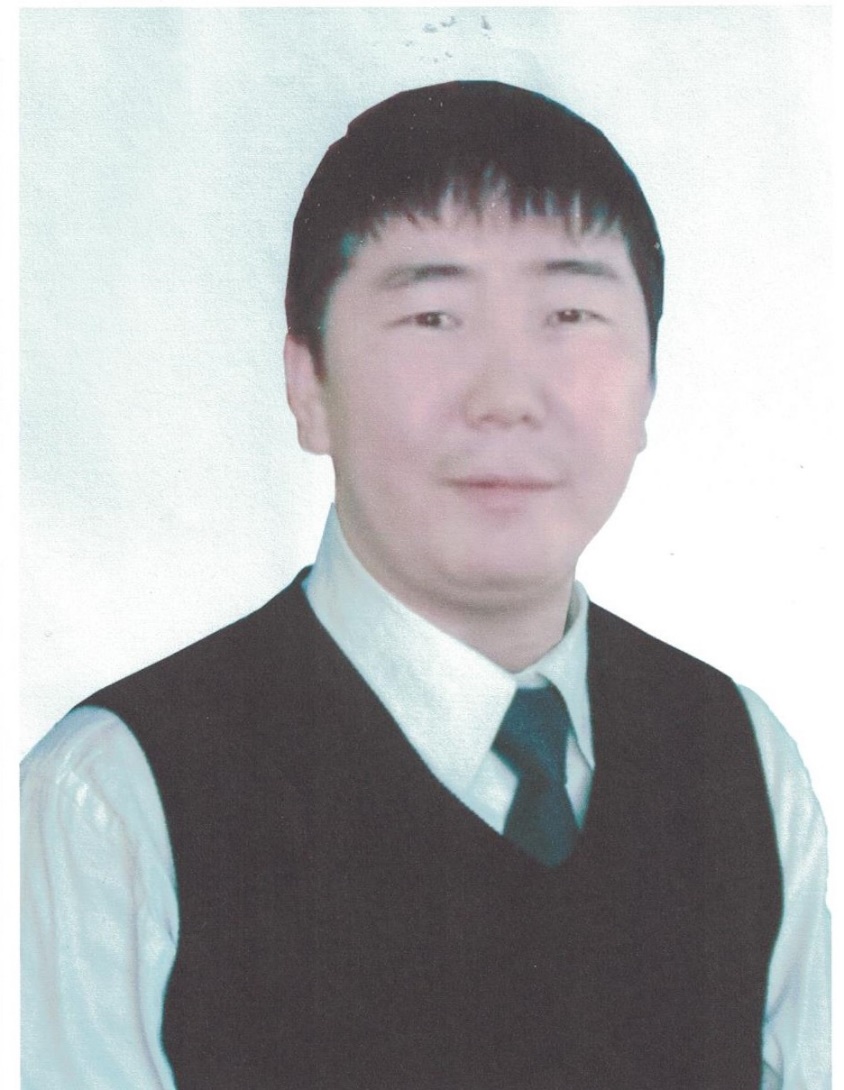 Иванов Иван Николаевич	тренер – преподаватель по боксу	муниципального бюджетного учреждения дополнительного образования «Вилюйская детско-юношеская спортивная школа им.В.Г. Румянцева»Вилюйск, 2021 г. 1. Общие сведения о педагогеФ.И.О.: Иванов Иван НиколаевичДата рождения: 13.11.1987 г.Образование: - 2016 г. Федеральное государственное автономное образовательное учреждение высшего профессионального образования «Северо-Восточный Федеральный университет им. М. К. Аммосова». Институт физической культуры и спорта. Специалист по физической культуре и спорту;Общий трудовой стаж: 12 летПедагогический стаж: 12 лет Стаж работы тренерской деятельности в Муниципальном бюджетном учреждении дополнительного образования «Вилюйская детско-юношеская спортивная школа им.В.Г. Румянцева»: 12 летПовышение квалификации2. Результат работыРеспубликанские: - 6-9 декабря 2017 г. Нюрбинский район г. Нюрба, Республиканский турнир по боксу памяти Героя СССР Н.Н. Чусовского, посвященный 60-летию развития бокса в Нюрбинском районе: Васильев Андрей 2 место.- 2017 г., г. Якутск. Первенство Республики Саха (Якутия) по боксу памяти мастера спорта международного класса СССР В. Н. Ефремова 2017 г.: Каримов Тамерлан 3 место.- 2017 г., Республиканский турнир по  боксу на призы мастера спорта СССР, заслуженного тренера РС(Я), почетного гражданина Усть-Алданского улуса К.С. Бурцева - Каримов Тамерлан 2 место.- 13-16 апреля 2017 г. III Республиканский турнир по боксу «Новые имена» среди школьников 2004-2005 г. в памяти первого КМС СССР по боксу уроженца Магинского наслега Горного улуса Виктора Дмитриевича Петрова: Каримов Тамерлан 1 место. - С 28 февраля по 3 марта 2018 г. Верхневилюйский улус с.Верхневилюйск, Х Открытый Республиканский турнир на призы мастера спорта СССР Петрова А.Г. среди школьников и взрослых: Семенов Иван – 3 место; Поскачин Дмитрий – 1 место; Софронеев Эдуард – 3 место; Осипов Дмитрий – 1 место; Хатылыков Родион – 3 место; Яковлев Сергей – 3 место;- 13-15 декабря 2018г.  г. Вилюйск, Республиканский турнир по боксу среди юношей 2003-04г.р. на весовой категории 44кг. на призы МСМК Д.Федорова и МСМК А.Поскачина, Григорьев Марк – 1 место, - 11-14 апреля 2019г. в с. Бердигэстях, Горного улуса, Республиканский турнир по боксу среди юношей памяти А.И.Парфенова: Пахомов Яков – 3 место; Мусин Рашид – 1 место; Дашевский Максим – 3 место; Мальцев Николай – 2 место; Мальцев Антон.- С 28 ноября по 1 декабря 2019г. Горный улус с. Бердигестях, Открытый Республиканский турнир по боксу среди юношей, посвященному 55-летию МС СССР, судьи МК AIBA Румянцева С.С.: Пахомов Яков – 3 место, Шамаев Максим – 3 место, Маныкин Эдгард – «За Волю к Победе», Маныкин Эдгард – 3 место;- С 24 декабря по 26 декабря 2019г.  г. Вилюйск, Республиканский турнир по боксу на призы мастера спорта международного класса Дмитрия Федорова, Афанасия Поскачина: Большаков Ярослав – 3 место, Софронеев Эдуард – 1 место, Шамаев Максим – 3 место, Маныкин Эдгард – 2 место, Пахомов Яков – 3 место;- Март 2020г. Верхневилюйский улус с. Верхневилюйск, открытый Республиканский турнир по боксу, посвященный к 60-летию заслуженного тренера РС(Я), мастера спорта СССР, двухкратного чемпиона России, кандидата педагогических наук Петрова А.Г., Шамаев Максим – 2 место, Пахомов Яков – 3 место, Маныкин Эдгард – 3 местоМуниципальные:- 27-29 октября 2016г г.  г. Вилюйск, Открытый турнир по боксу среди юношей в памяти ветерана спорта чемпиона и призера Якутской АССР Яковлева Дмитрия Дмитриевича: Софронеев Эдуард – 3 место; Прудкий Алеша – 1 место; Мальцев Николай; Бенецкий Игорь; Гоголев Андрей; - с 30 ноября по 3 декабря 2016г Верхневилюйский улус с Хоро, Открытый турнир по боксу среди юношей и девушек посвященного памяти А.Н.Захарова, отличника образования РС(Я), тренера-преподавателя по боксу высшей категории: Бенецкий Игорь – 3 место; Докторов Рустам – 3 место;- 12-14 января 2017г.  г. Вилюйск, Открытый турнир на призы «Деда Мороза» по боксу среди школьников МБУ ДО «Вилюйская ДЮСШ -1»: Бенецкий Игорь – 1 место;- 9-12 ноября 2017г Горный улус с. Бердигестях, Открытый турнир по боксу, памяти Заслуженного учителя, Заслуженного тренера ЯАССР Агеева А.А.: Мальцев Николай – 3 место;- 7-9 февраля 2019г.  г. Вилюйск, Открытый турнир МО «Город Вилюйск» по боксу в памяти основателя бокса в Вилюйском улусе, Почетного гражданина города Вилюйска, 5-кратного чемпиона ЯАССР по боксу Павлова Юрия Алексеевича: Софронеев Эдуард – 1 место, Маныкин Эдгард – 1 место, Шамаев Максим – 2 место;- с 30 октября по 01 ноября 2019г. г. Вилюйск, Открытый турнир по боксу среди юношей 2007-2008 г.р. на призы МБУ ДО «Вилюйская ДЮСШ №1 МР «Вилюйский улус (район)»: Маныкин Эдгард – 3 место, Шамаев Максим – 2 место.3. Мониторинг тренера-преподавателя2020-2021 уч.г. Поднимание туловища из положения лежа за 30 секЧемпионы и призеры по боксуна различных соревнованиях за 5 лет 4. Научно – методическая деятельностьСлушатель курсов по повышению квалификации (72 ч.): Развитие бокса в Республике Саха (Якутия) и Российской Федерации. Новые тенденции современного бокса: проблемы, перспективы г. Нюрба декабрь 2017 г. – сертификат;Участник семинара «Об изменениях в правилах судейства по боксу» 4-5 января 2018 г. г. Якутск – сертификат;Участник семинара: «Об изменениях в правилах судейства по боксу, - подготовка судей первой категории» в объёме 8 часов 28.03-01.04.2018 г. г. Нерюнгри – свидетельство;Участник улусного методического семинара «Профессиональный и личностный рост педагога», 22 ноября 2018г. г. Вилюйск – сертификат;Участник онлайн-семинара «Организация и планирование тренировочных занятий в дистанционном формате и проведение онлайн-соревнований», 23 сентября 2020 г., г. Якутск – сертификат;Участник онлайн-семинара «Организация и планирование тренировочных занятий в дистанционном формате и проведение онлайн-соревнований», 30 сентября 2020 г., г. Якутск – сертификат;Участник Республиканского онлайн-семинара «Подготовка кадров и планирование тренировочного процесса», 11 февраля 2021 г., г. Якутск – сертификат; Участник Республиканского онлайн-семинара «Ключевые аспекты подготовки юных спортсменов», 25 февраля 2021 г., г. Якутск – сертификат; Участник Республиканского онлайн-семинара «Организация воспитательной работы по вопросам профилактики правонарушений и безнадзорности несовершеннолетних в учреждениях ФКиС», 25 марта 2021 г., г. Якутск – сертификат; Участник Республиканского онлайн-семинара «Ключевые аспекты подготовки юных спортсменов», 22 апреля 2021 г., г. Якутск – сертификат. 5. Организация и проведение мероприятий02-04.11.2017 г. Вилюйский улус, с. Лекечен. III Открытый турнир по боксу памяти брата Андреева Леонида Афанасьевича, тренера по боксу Вилюйской ДЮСШ №1, основателя секции бокса в Лекеченском наслеге, проводимого в рамках 100-летнего юбилея Баппагаинского наслега Вилюйского улуса – боковой судья;27-29.10.2016 г. г. Вилюйск. Открытый турнир по боксу среди школьников памяти ветерана спорта Яковлева Д.Д. МБУ ДО «Вилюйская ДЮСШ №1» - боковой судья;07-10.12.2017 г. Вилюйск. Республиканский турнир по боксу на призы МСМК Д.Федорова, А.Поскачина среди юношей – боковой судья, рефери;12-14.01.2017 г. г. Вилюйск. Открытый турнир на призы «Деда Мороза» по боксу среди школьников МБУ ДО «Вилюйская ДЮСШ №1» – боковой судья, рефери;	20-21 апреля 2018 г. с. Чочу. Открытый турнир по боксу памяти Фёдорова Кеши и Петрова Мичил– главный секретарь.18-20.01.2018 г. г. Вилюйск. Открытый турнир по боксу в памяти ветерана спорта чемпиона и призера ЯАССР Яковлева Дмитрия Дмитриевича – боковой судья, рефери;27.09.2019 г.  Кросс наций г. Вилюйск – судья;03.10.2019 г. ГТО – метание гранаты г. Вилюйск – судья; 30.10. – 1.11.2019 г. г. Вилюйск. Открытый турнир по боксу среди юношей на призы ДЮСШ-1 – главный секретарь.24.11-26.12.2019 г. Республиканский турнир по боксу на призы мастеров спорта международного класса Д. Фёдорова, А. Поскачина, г.Вилюйск – главный секретарь. 12.11.2020 г. Улусный онлайн-турнир по боксу, г. Вилюйск - судья. 6. Личные достижения, награды, поощрения- Грамота 3 место в весовой категории до 64 кг. В Х юбилейном Республиканском турнире по боксу на призы Заслуженного тренера РС(Я), мастера спорта СССР, двукратного чемпиона России, кандидата педагогических наук Петрова А.Г. 3 марта 2018 г. с. Верхневилюйск, 2018 г. - Грамота 2 место по интеллектуальному биатлону среди родителей, приуроченный к 50-летнему юбилею МБДОУ ЦРР-детский сад «Куобахчаан», февраль 2017 г. г. Вилюйск;- Грамота за активное участие на муниципальном этапе республиканских спортивных соревнованиях «Папа, мама, я - спортивная семья», г. Вилюйск 2019 г.;- Сертификат за активное участие в тестировании по спортивному комплексу «Готов к труду и обороне» среди населения г. Вилюйск в рамках Республиканской акции «Мир – Май - ГТО», 25-26 мая 2019г. г. Вилюйск;- Грамота за активное участие в организации спортивных мероприятий г. Вилюйск, в связи с празднованием Дня Учителя и 385-летием г. Вилюйск, 4 октября 2019 г. г. Вилюйск;Сертификат за активное участие на соревновании по шахматам в зачёт IV Спартакиады трудовых коллективов МО «города Вилюйск» посвящённый 38-летию города Вилюйск, 12.11.2019 г.- Грамота за добросовестный труд, личный вклад в развитии учреждения и за развитие детского спорта в Вилюйском улусе, 29 декабря 2019 г. г. Вилюйск;- Почетная грамота за добросовестный труд, высокий профессионализм в работе, пропаганду здорового образа жизни, за вклад в развитие подрастающего поколения, в связи с высокими показателями по итогам года. г. Вилюйск 2019 г.;- Грамота 3 место на соревновании «Лучший ПАПА- 2020», посвященного 75-летию Великой Победы, 29 февраля 2020 г. г. Вилюйск.Наименование курсовНомер документа (удостоверения)Количество часовДатаАНО ДПО «Институт дополнительного профессионального образования и повышения квалификации» по программе «Организационно-методическое сопровождение физкультурно-оздоровительной деятельности образовательных организаций» (фундаментальные курсы), 144 ч., г. ЯкутскУдостоверение о повышении квалификации, регистрационный номер 4174 ПК-20144 часаС 23 октября по 9 ноября 2020 г.АНО ДПО «Институт дополнительного профессионального образования и повышения квалификации» по программе «Оказание первой доврачебной медицинской помощи», 72 ч., г. ЯкутскУдостоверение о повышении квалификации, регистрационный номер 4923 ПК-2172 часаС 19 января по 27 января 2021 г.Ф.И. учащихсяСентябрьНоябрьФевральАпрель1.Григорьев Марк212426282.Захаров Иван192123263.Афанасьев Айсен232426274.Игнатьев Данил151718215.Матвеев Радомир161820236.Николаев Леонид242527297.Сотрудников Андрей323335378.Иванов Оскар172025299.Сотрудников Андрей3435384010.Иванов Максим 35373944№ГодыУлусныеРегиональныеРеспубликанские12017 г.42322018 г.43432019 г.54542020 г.64652021 г.72 3